Publicado en Barcelona el 16/01/2019 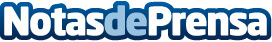 cdmon revoluciona el Cloud-hosting creando la plataforma de servicios online más rápida del mundoLa nueva plataforma de servicios, la primera basada completamente en discos Intel SSD NVME (Non-Volatire Memory Express) multiplica por 10 la velocidad de la infraestructura de almacenamiento actual y ofrece una mayor capacidad de disco y CPU/RAM. Con este cambio de infraestructura cdmon ofrece un servicio diseñado 4 años por delante del mercado, el más rápido y, más seguro y con una atención personalizada las 24h del díaDatos de contacto:Marta Rodríguez035530887Nota de prensa publicada en: https://www.notasdeprensa.es/cdmon-revoluciona-el-cloud-hosting-creando-la Categorias: Internacional Nacional Hardware Cataluña E-Commerce Software Ciberseguridad http://www.notasdeprensa.es